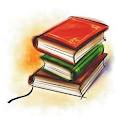 SUPERVISI GURU TK/KB/PAUD ……………………………INSTRUMEN PRA-OBSERVASI Nama Kepala TK	: ..................................................Nama Guru	: ………………………………..Kelompok		: ………………………………..Hari / Tanggal	: ………………………………..Tema / Sub Tema	: ………………………………..A (Baik Sekali) : 86-100 , B (Baik) : 70-85, C (Cukup) : 55-69, D (Kurang) :  <55Saran Pembinaan : ……………………………………………………………………………... …………………………..…………………………………………………………………………………………………………………………………………………………………………..…………………………………………………………………………………………………..								Balai Jering, ……………………	Yang Di Supervisi						     Supervisor…………………….					   ……………………………..SUPERVISI GURU TK/KB/PAUD …………………….INSTRUMEN OBSERVASI PEMBELAJARANNama Kepala TK: .................................................Nama Guru	: ………………………………..Kelompok		: ………………………………..Hari / Tanggal	: ………………………………..Tema / Sub Tema	: ………………………………..A (Baik Sekali) : 86-100 , B (Baik) : 70-85, C (Cukup) : 55-69, D (Kurang) :  <55Saran Pembinaan : ……………………………………………………………………………... …………………………..…………………………………………………………………………………………………………………………………………………………………………..…………………………………………………………………………………………………..…………………………………………………………………………………………………..								Balai Jering, ……………………	Yang Di Supervisi						     Supervisor…………………….					   ……………………………….SUPERVISI GURU TK/KB/PAUD…………………..INSTRUMEN PASCA OBSERVASINama Kepala TK	: ..................................................Nama Guru	: ………………………………..Kelompok		: ………………………………..Hari / Tanggal	: ………………………………..Tema / Sub Tema	: ………………………………..								Balai Jering, ……………………	Yang Di Supervisi						     Supervisor…………………….					   ………………………………..NOASPEK YANG DINILAISKOR PEROLEHANSKOR PEROLEHANSKOR PEROLEHANSKOR PEROLEHANNOASPEK YANG DINILAI12341Menentukan Tema Pembelajaran2Menentukan Sub-Tema Pembelajaran3Membuat Rencana Kegiatan Mingguan (RKM)4Membuat Rencana Kegiatan Harian (RKH) yang sesuai dengan RKM5Menentukan lingkup perkembangan anak6Menentukan indicator pencapaian kompetensi7Menentukan materi ajar8Menentukan kegiatan pembelajaran9Menentukan alat dan sumber belajar10Menentukan media pembelajaran11Menentukan penilaian hasil belajarJumlah Skor yang dicapai = Klasifikasi : …………… Klasifikasi : …………… Klasifikasi : …………… Klasifikasi : ……………Jumlah Skor maksimum  = 44 Klasifikasi : …………… Klasifikasi : …………… Klasifikasi : …………… Klasifikasi : ……………Nilai Akhir   = ….. X 100 = ………..                          44 Klasifikasi : …………… Klasifikasi : …………… Klasifikasi : …………… Klasifikasi : ……………NOASPEK YANG DIAMATISKORSKORSKORSKORNOASPEK YANG DIAMATI1234KEGIATAN AWAL1.Guru membuka pelajaran dengan salam, doa dan bernyanyi2.Guru memberikan apersepsi dan motivasi3.Guru memberitahun tema dan subtema yang akan dipelajari4.Guru mengajak anak bercakp-cakap sesuai dengan tema yang akan dipelajariB. KEGIATAN INTI1.Guru tampak menguasai materi pembelajaran (materi pembelajaran disampaikan dengan jelas)2.Guru mengelola kelas dengan baik3.Guru menggunakan metode / pendekatan yang variatif4. Guru menggunakan alat bantu / media pembelajaran ( Alat peraga, Kaset & tape recorder, laptop & LCD, CD Interaktif, dll)5.Guru menggunakan Alat Permainan Edukatif (APE) yang sesuai dengan pembelajaran6.Guru berperan sebagai fasilitator dalam membantu mengatasi kesulitan anak7.Guru menggunakan teknik bertanya dengan bahasa yang baik dan benar8.Peserta didik berpartisipasi aktif dalam pembelajaran9.Peserta didik tampak ceria dan antusias dalam belajar10.Guru membuat penilaian untuk mengetahui pencapaian kompetensi11.Pelaksanaan pembelajaran sesuai dengan RKH12.Pembelajaran disesuaikan tepat waktuKEGIATAN PENUTUP1.Guru mengajak siswa untuk mendiskusikan kegiatan hari ini 2. Guru menutup kegiatan dengan berdoa dan bernyanyi bersama anakJumlah Skor yang dicapai = Klasifikasi : ……… Klasifikasi : ……… Klasifikasi : ……… Klasifikasi : ………Jumlah Skor maksimum  = 72 Klasifikasi : ……… Klasifikasi : ……… Klasifikasi : ……… Klasifikasi : ………Nilai Akhir   = ….. X 100 = ………..                          72 Klasifikasi : ……… Klasifikasi : ……… Klasifikasi : ……… Klasifikasi : ………NOPERTANYAANJAWABAN1Bagaimana pendapat Saudara setelah menyajikan pelajaran ini ?2Apakah proses pembelajaran sudah sesuai dengan yang direncanakan?3Dapatkah saudara menceritakan hal-hal yang dirasakan memuaskan dalam proses pembelajaran tadi ?4Bagaimana perkiraan saudara mengenai ketercapaian tujuan pembelajaran ?5Apa yang menjadi kesulitan siswa ?6Apa yang menjadi kesulitan saudara?7Adakah alternative lain untuk mengatasi kesulitan saudara ?8Marilah bersama-sama kita identifikasi hal-hal yang telah mantap dan hal-hal yang perlu peningkatan, berdasarkan kegiatan yang baru saja Saudara lakukan dan pengamatan saya.9Dengan demikian, apa yang akan Saudara lakukan untuk pertemuan berikutnya?Kesan Umum :Saran :